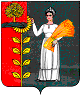 П О С Т А Н О В Л Е Н И Е           АДМИНИСТРАЦИИ СЕЛЬСКОГО ПОСЕЛЕНИЯ ПЕТРОВСКИЙ СЕЛЬСОВЕТ ДОБРИНСКОГО  МУНИЦИПАЛЬНОГО РАЙОНА ЛИПЕЦКОЙ ОБЛАСТИ                          РОССИЙСКОЙ ФЕДЕРАЦИИ20.09.2013г.                                   п.Петровский                		№  36О внесение изменений в утверждение плана                                                                         финансово- хозяйственной деятельности муниципального автономного учреждения  культуры «Петровский                                            поселенческий центр культуры»      В соответствии с положениями Федерального закона от 08.05.2010 № 83-ФЗ «О внесении изменений в отдельные законодательные акты Российской Федерации в связи с совершенствованием правового положения государственных (муниципальных) учреждений» Администрация сельского поселения Петровский сельсовет Добринского муниципального района Липецкой области                                     Постановляет:                                                                                                                                        1. Утвердить изменения в  утверждение плана финансово-хозяйственной деятельности муниципальных учреждений, находящихся в ведении администрации сельского поселения Петровский сельсовет (прилагается). 3. Контроль за исполнением настоящего постановления  оставляю за собой.Глава сельского поселения Петровский сельсовет.                                                	В.С. Шуклов